Landratsamt OberallgäuFachstelle für Pflege- und BehinderteneinrichtungenQualitätsentwicklung und AufsichtOberallgäuer Platz 287527 SonthofenBeschwerdeformular für die HeimaufsichtVollzug des Bayerischen Pflege- und Wohnqualitätsgesetzes (PfleWoqG)Ich habe folgendes Anliegen (zutreffendes bitte ankreuzen):	Anregung	Kritik	Beschwerde	SonstigesBeschwerdeführerIch möchte anonym bleibenBetroffene Einrichtung (Pflege-, Behinderteneinrichtung, betreute Wohngruppe, ambulant betreute Wohngemeinschaft):Bitte schildern Sie nun den Sachverhalt, zu dem Sie sich äußern möchten. Wir bitten Sie die Angaben möglichst konkret zu tätigen wie z. B. welcher Wohnbereich, zu welcher Uhrzeit, beteiligte Pflege- und Betreuungskräfte etc. Sachverhalt:Wurde bezüglich der geschilderten Punkte Kontakt vor Ort zur Einrichtungs-, Pflegedienstleitung oder dem Personal aufgenommen?	Ja	NeinFalls ja, was wurde vereinbart?Hinweise:Die obigen Angaben zur Person sind für eine Rückmeldung zu Ihrem Anliegen erforderlich. Die notwendige Vertraulichkeit bleibt dabei zu gewähren. Nachrichten, die uns außerhalb der Dienstzeiten erreichen, werden umgehend am nächsten Arbeitstag bearbeitet. Dies ist eine grundsätzliche Information zur Datenschutz-Grundverordnung (DSGVO) bezüglich der Umsetzung im Landratsamt Oberallgäu. Informationen zum Datenschutz und zur Datenschutzerklärung findet Sie auf unserer Homepage unter folgendem Link: https://www.oberallgaeu.org/datenschutz/datenschutzerklaerung. Bei Fragen steht der Datenschutzbeauftragte des Landratsamtes Oberallgäu unter datenschutz@lra-oa.bayern.de jederzeit zu Verfügung.  Landratsamt Oberallgäu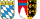 NameVornameStraße, HausnummerPLZ, OrtTelefon:E-Mail:Name der EinrichtungName der EinrichtungStraße, HausnummerPLZ, Ort